Приложение 2к Правилам перевозок грузов навнутреннем водном транспорте ДонецкойНародной Республики (пункт 4.2)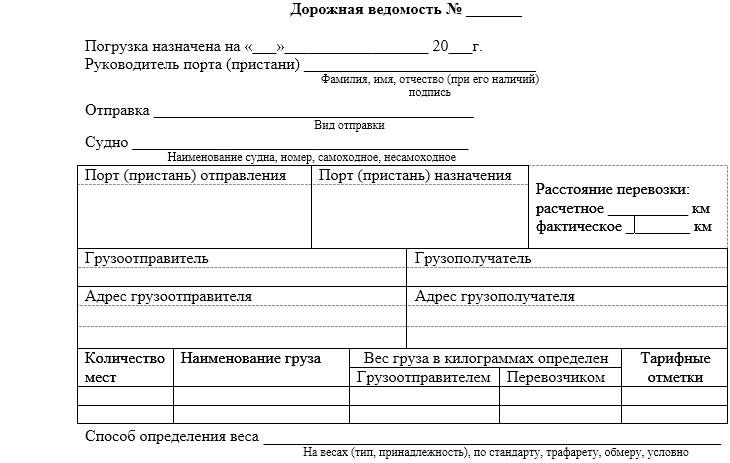 Продолжение приложения 2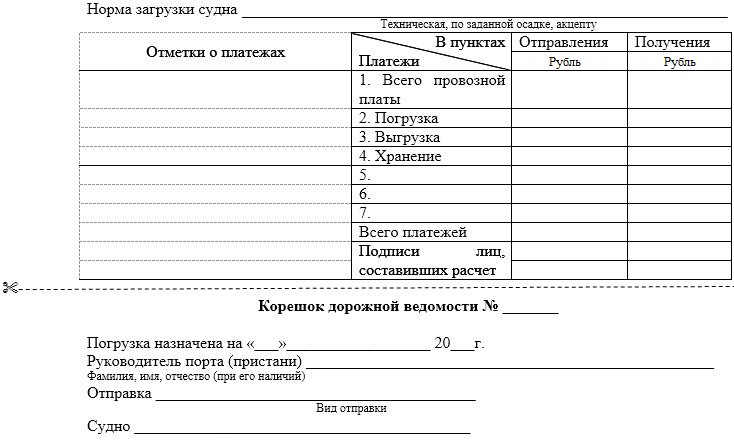 